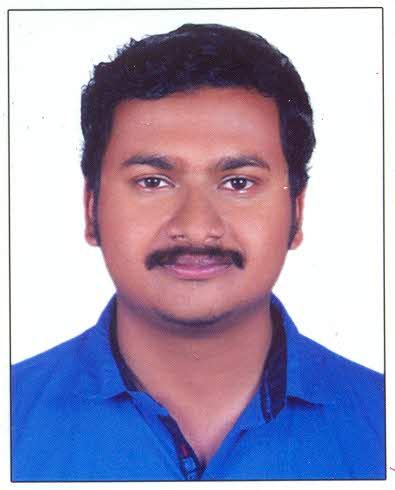 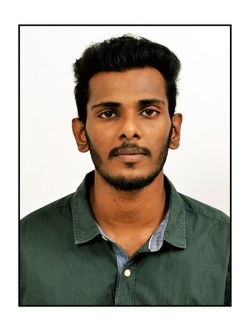 	I hereby declare that the above given information is true and correct to my best of my knowledge and belief.		SHAFEEK V MUHAMMAD